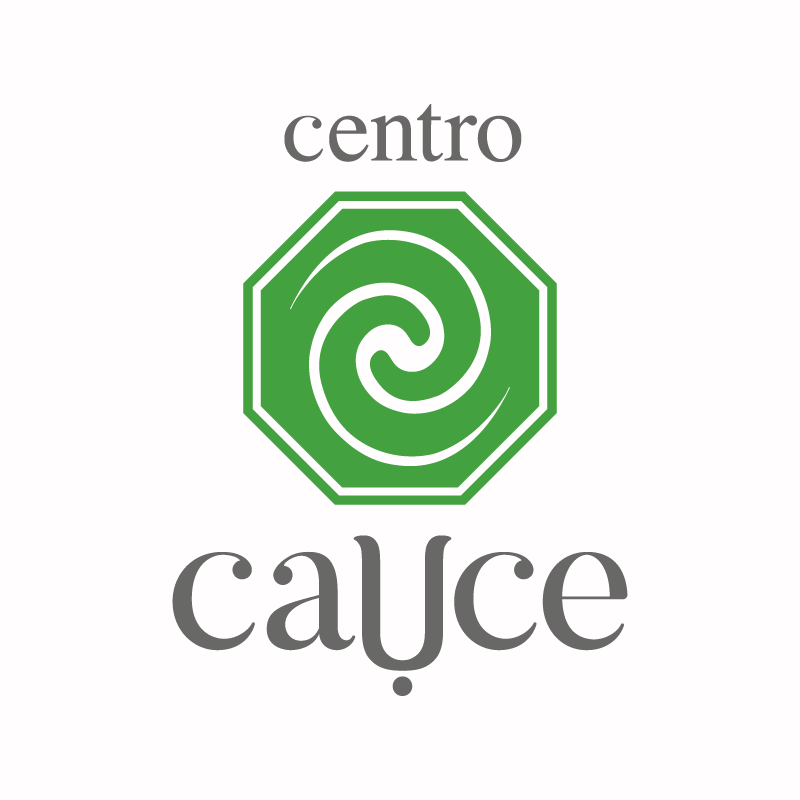 Calle Virgen 3660 la Calma Zapopan 45070 Méxicowww.centrocauce.orgWhatsApp : 33 1977 5927PACIENTECondiciones de trabajo Actividad física Centro n°1 - Relaciones sociales florecientesPartes del cuerpo: sistema musculo-esquelético, sangre, sistema inmunológico y pielPuntaje :Centro N°2 - Dinero y amorPartes del cuerpo: sistema urinario, órganos reproductores, región lumbar y caderaPuntaje :Preguntas adicionales orientadas a las mujeres:Centro n ° 3 - Percepción de la propia identidad, buena autoestimaPartes del cuerpo: sistema digestivo, peso, glándulas suprarrenales, páncreas, adicciónPuntaje :Preguntas adicionales:Centro N°4 - Equilibrio entre tus deseos y los del ser queridoPartes del cuerpo: sistema cardiovascular, pulmones o pechoPuntaje :Centro N°5 - Buena comunicaciónPartes del cuerpo: boca, región cervical y tiroidesPuntaje :Centro N ° 6 - Apertura de la mente y curiosidadPartes del cuerpo: cerebro, ojos (visión), oídos (audición)Puntaje :Centro N ° 7 - Poder espiritual, creencia en ti mismo(a), en una divinidad o en una energía espiritualPartes del cuerpo: relacionadas con enfermedades graves, dolores crónicos o degenerativosPuntaje :SUEÑOHÁBITOS ALIMENTICIOSApellido y nombreFecha de nacimientoLugar de nacimientoSexoDirecciónTeléfono domicilioTeléfono celularCorreo electrónicoFacebook Peso y alturaEstado civilNúmero de hijosMotivo de la consulta por qué, qué, cuándo, cómo, desde cuándo, factores calmantes, factores agravantes (preguntas que se deben hacer para comprender el problema).Seguimiento médical: médico generalista, tratamiento médical actual, antecedentes médicales, antecedentes quirúrgicos, exámenes de salud recientes, patologías diagnosticadas, alergias¿Cuánto presupuesto puedes invertir cada mes en tu salud? Esta pregunta es para adaptar tu trabajo según tus posibilidades.¿Cual es tu trabajo ?¿ Cuales son tus relaciones con tus compañeros de trabajo?¿Cómo llegas al trabajo y cuánto dura la duración del viaje?¿Trabajas en un escritorio? Si es así, ¿un especialista ha ajustado tu estación de trabajo?¿Tus problemas de salud son más graves los días donde trabajas? ¿Los dias de descanso?¿Participas una actividad física? Si es así ¿con qué frecuencia?¿Esta actividad influye en tus síntomas?¿Qué otras actividades físicas te atraen?¿Cuánto tiempo caminas en promedio los días de semana?¿Ha practicado alguna vez actividades como yoga, estiramientos, Tai-Chi o meditación?¿Sufres de problemas de artrosis u osteoporosis?¿Sufres de problemas de espalda, por ejemplo, hernia discal, enfermedad de disco, escoliosis?¿Tienes regularmente espasmos, calambres o dolores musculares crónicos?¿Hazte de la anemia? ¿Tienes trastornos hemorrágicos? Tienes tendencia a desarrollar virus y fatiga crónica?¿Tienes problemas de piel como : eccema, psoriasis, acné u otros problemas como este?¿Tienes tendencia a dar más que sólo recibes?¿Tienes problemas para amar o apreciar los demás?Cuando ves a alguien que sufre ¿tratas de ayudarlo?¿Estás patoso(a) en tus relaciones sociales? ¿Tienes problemas a hacer prueba de tacto?¿Eras una persona tímida? ¿Todavía lo es?¿Tu estado de salud tiene tendencia a debilitarse con el cambio de estación?¿Los cambios y los inesperados que ocurren en tu vida te ponen nervioso?¿Tienes tendencia a ocultar lo que sientes a los demás?¿Tienes la impresión de ser la oveja negra de tu familia?¿Eres la persona que los demás vienen automáticamente a ver cuando tienen un problema ?¿Tienes tendencia de cortar rápidamente los lazos en una relación si hay un problema con alguien?¿Tienes problemas ginecológicos (para los hombres problemas de próstata o testículos)¿Tienes problemas vaginales como vaginitis, sequedad vaginal u otros problemas en esta zona?¿Sientes falta de deseo sexual?Si prestas dinero a alguien que amas, ¿tienes tendencia a pedir interés?¿Tienes tendencia a meterte en una situación financiera difícil o endeudarte, en vacaciones por ejemplo?¿ Te importa mucho la competencia? ¿Tu entorno tiene tendencia a reprocharte este aspecto?¿Alguna vez rompiste una relación a causa de tu carrera?¿ Has tenido un largo período de vida donde estabas en una relación excesiva, restrictiva y estricta? ¿Dónde sentiste subestimado(a)?¿Tienes infecciones urinarias?¿Cuál es tu método anticonceptivo?¿Cómo es tu ciclo menstrual? ¿Regular, perturbado, doloroso, abundante?¿Tienes problemas digestivos?¿Tienes problemas de adicción como alcohol, cigarrillo, drogas o medicamentos?¿Cual es tu altura y peso? (Para determinar si estás en exceso de peso)¿Tienes comportamientos bulímicos o anoréxicos?¿Es difícil verte frente a un espejo?¿Tienes tendencia a atraer en tu vida personas que tienen trastornos adictivos?¿Te preocupas obsesivamente por tu peso?¿Tienes comportamientos compulsivos para calmar tus nervios, como por ejemplo tirarte sobre un dulce o hacer compras?¿Te preocupas estar siempre a la moda ya que sea para tus ropas, tus expresiones, tu estilo personal o tus conocimientos?¿Eres seguido(a) al nivel dental? Si es así, ¿tienes un bridge, corona o diente mal cuidado?¿Tienes problemas arteriales o venosos: trastornos circulatorios, edemas, varices?¿Tienes aterosclerosis?¿Tienes la presión arterial alta?¿Tienes el colesterol demasiado alto?¿Alguna vez has tenido un ataque o una alerta cardíaco?¿Haces o ha hiciste asma o alergias respiratorio?¿Tienes preocupaciones respiratorias otras de las que acabo de mencionar? ¿ Te dice a menudo tu entorno que estás demasiado(a) sensible?Pregúntate a menudo a la gente que te gustas ¿cómo se siente?¿Tu moral está sensible al clima, al cambio de estaciones?¿Has alguna vez llorado(a) a causa de tu trabajo?¿Lloras a menudo y fácilmente?¿Es difícil para ti de enojarte contra un ser querido, aunque esté justificado?¿Tienes tendencia a molestarte y enojarte fácilmente?Cuando algo no va y te sientes mal ¿has tendencia a aislarte y distanciarte de los demás?¿Tienes actualmente problemas dentales? ¿Has tenido algunos en el pasado?¿Sufres de problemas de tiroides?¿Sufres de la región cervical?¿Tienes a menudo dolor de garganta?¿Tienes o has tenido algunos otros problemas de garganta, como traqueítis o angina crónica?¿Tuvo problemas para seguir las instrucciones cuando eras más joven ?¿Tienes dificultades para respectar las reglas en tu vida actual?¿Es difícil para mantenerte concentrado y escuchar cuando estás al teléfono?¿Tienes dificultad de hacerte entender cuando hablas con tu entorno?¿Tienes dificultad para expresarte en público?¿Tienes tendencia a decir sí, incluso si piensa lo contrario, simplemente para no tener que justificarte?¿Tienes problemas de dislexia, de elocución o de expresión cuando te sientes incómodo(a) o estresado(a)?¿Tienes la impresión de comunica mejor con los animales que con la gente?¿La gente a menudo recurre a usted para encontrar una solución a sus problemas? ¿Tienes problemas de insomnio?¿Sufres de dolores de cabeza y migrañas?¿Estás estresado(a) a la idea de envejecer?¿Sufres de pérdida de memoria?¿Has tenido la catarata o sufres de ella actualmente? ¿Sufres de mareos o vértigos?Cuando se te conceda un tiempo de uso de la palabra restringido ¿Tienes dificultades para respetarlo?¿Tienes dificultades para responder a los cuestionarios de opciones multiples ?¿Tienes la impresión de que tu mente está a menudo en las nubes?¿ Eres más bien reticente a la idea de aprender de nuevas tecnologías y de nuevas formas de funcionar?¿ Has sufrido alguna vez un trauma o abuso grave?¿Sientes un real bienestar en la naturaleza? Tienes a veces la impresión de hacer uno con ella?¿Tienes una enfermedad crónica?¿Tienes una enfermedad grave o incurable incluido el diagnóstico médical ha sido establecido?¿Sufres de un cáncer?¿Te encuentras en un estado de salud muy crítico, con una opinión bastante pesimista de los médicos?¿Eres alguien cerrado(a) a la espiritualidad o a las religiones?¿ Eres del tipo que siempre ir al trabajo sin tomar un día de descanso, incluso si no te sientes bien?¿Estás perdido cuando pienses en el significado y propósito de tu vida?¿Tienes tendencia a encadenar los problemas de salud y los problemas de humor?¿Tienes la impresión que tus seres queridos tienen tendencia de huirte y de abandonarte cuando hagas frente a un problema?¿Cómo está tu sueño?¿Es diferente cuando no estás trabajando?¿Tomas algo para dormir?¿Permanezcas frente al televisor o la pantalla de una computadora antes de ir dormir? ¿Te quedas mucho tiempo en una habitación luminosa?¿Cuáles son tus objetivos en materia de alimentación?¿Puedes describirme tu desayuno?¿Puedes describirme tus hábitos alimenticios para la comida del mediodía? ¿Qué comes cuando estás al trabajo? ¿Y cuando no estás trabajando?¿Puedes describirme tu cena?¿Comes entre las comidas? Si es el caso,  ¿qué?¿Tienes antojos de comida? ¿Cuándo?¿Consumes productos de la agricultura orgánica?¿Qué tipo de azúcar usas (miel, jarabe de agave, azúcar moreno, azúcar integral, blanco, edulcorante)?¿Qué tipo de pan, pastas, harinas o arroz consumes con mayor frecuencia (refinado, semi-refinado, completo)?¿Qué tipo de aceite (o grasa) consumes? ¿Te atrae más el dulce o el salado?¿Qué consumes con regularidad (productos frescos no transformados, productos transformados o transgénicos) y en qué porcentaje?¿Consumes productos lácteos? ¿Cuales?¿Cuánta agua bebes diario? ¿Cual es su origen?¿Puedes decirme si consumes los siguientes productos? ¿En qué cantidad y con qué frecuencia (café, té, jugo de frutas, refrescos, alcohol, queso, pescado, carnes blancas, carnes rojas, embutidos, huevos, verduras frescas o congeladas no cocinadas, frutas frescas, carbohidratos o almidones, legumbres, granos, frutas secas oleaginosas, especias, pasteles, tartas, galletas, postres dulces, chocolate)?¿ Dónde estás acostumbrado a comer (en la mesa, con tu familia, frente al televisor, frente al ordenador ...)?¿Tienes el hábito de tomar complementos alimenticios (vitaminas, minerales ...)?¿Cuál es tu presupuesto mensual promedio para la alimentación?¿Cuánto tiempo pasas en promedio preparando tus comidas?